Complete each sentence using the words in the word list.Complete each sentence using the words in the word list.Name _____________________________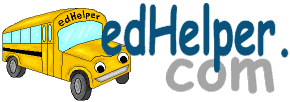 Date ___________________Honors English II Semester 2 Vocabulary Practice_______________1.  Her ____ was demonstrated by her quiet and shy demeanor._______________2.  A child's personality can ____ him to his teachers._______________3.  His ____ of car surfing led to his death._______________4.  He has a round choirboy face, blue eyes with a glint of irreverence, and a boyish ____ of graying hair._______________5.  Each girl blamed the other for trying to ____ Sue's backpack._______________6.  My goal was to receive my Bachelor's degree in four years, but I was able to ____ that goal, by taking only three years._______________7.  The ____ rider was quickly thrown from the horse._______________8.  Granny hurled ____ at me, hoping it would make me more obedient._______________9.  The ____ cavemen were not able to communicate as we do today._______________10.  An evildoer will not hesitate to make an attempt to ____ a position of power._______________11.  John grew up in an ____ neighborhood, so it was difficult for him to adjust to the lifestyle of a middle-income family._______________12.  After years of tireless investigation, the local crime unit was still unable to determine who was guilty of the ____ murder that took place at the Miller mansion._______________13.  Her ____ outlook was contagious, and soon everyone was feeling hopeful._______________14.  His ____ when he made a sarcastic comment to the old woman was rude._______________15.  We had to ____ our children during the long wait at the airport by eating dinner in the restaurant at our gate._______________16.  Seeing fish sandwich on the lunch menu for the fourth week in a row was ____._______________17.  If more companies had ____ ideals, people might trust them more._______________18.  The navigational skills of the Phoenicians allowed them to be the first people to ____ the continent of Africa._______________19.  Mr. Kaspar does not ____ walking around the classroom during reading._______________20.  To travel ____, you may wear dark glasses and a wig._______________21.  The principal spoke to the students in a ____ manner after they raised so much money for charity._______________22.  When food is ____ Kevin's stomach growls._______________23.  He was polite, charming, and ____._______________24.  The ____ made his living by singing the praises of heroes from castle to castle._______________25.  Even in your darkest moments, you can summon the fortitude to ____ toward a better future._______________26.  If the children missed their naps, their parents were sure they would be ____ and cranky for the rest of the day.